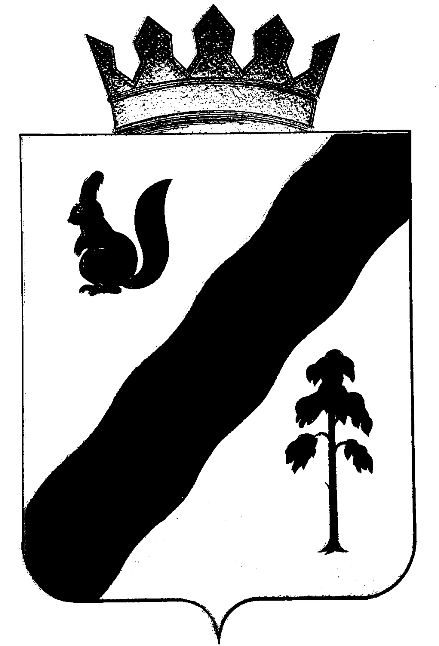 ПОСТАНОВЛЕНИЕАДМИНИСТРАЦИИ ГАЙНСКОГО МУНИЦИПАЛЬНОГО ОКРУГАПЕРМСКОГО КРАЯОб утверждении Положения ожилищной комиссии администрацииГайнского муниципального округа иее составаВ соответствии с Жилищным кодексом Российской Федерации, Федеральным законом от 6 октября 2003 года N 131-ФЗ "Об общих принципах организации местного самоуправления в Российской Федерации", Уставом Гайнского муниципального округа, администрация Гайнского муниципального округа постановляет:1. Утвердить Положение о жилищной комиссии администрации Гайнского муниципального округа, согласно приложению 1 к настоящему Постановлению.2. Утвердить состав жилищной комиссии администрации Гайнского муниципального округа, согласно приложению 2 к настоящему Постановлению.3. Опубликовать настоящее Постановление в газете "Наше Время" и разместить на официальном сайте Гайнского муниципального округа в информационно-телекоммуникационной сети общего пользования "Интернет".4. Настоящее Постановление вступает в силу со дня его официального опубликования.5. Контроль за исполнением Постановления возложить на и.о. заместителя главы округа по экономике и финансам О.В. Харину.Глава муниципального округа -глава администрацииГайнского муниципального округа                                                Е.Г. ШалгинскихПриложение 1к Постановлениюадминистрации Гайнскогомуниципального округаот 02.04.2021 N 255ПОЛОЖЕНИЕО ЖИЛИЩНОЙ КОМИССИИ АДМИНИСТРАЦИИ ГАЙНСКОГО МУНИЦИПАЛЬНОГО ОКРУГАI. Общие положения1.1. Жилищная комиссия администрации Гайнского муниципального округа (далее - Комиссия) осуществляет свою деятельность на территории муниципального образования Гайнский муниципальный округ Пермского края, создана на постоянной основе, является коллегиальным органом. Заседания Комиссии носят открытый характер.1.2. Комиссия в своей работе руководствуется Конституцией Российской Федерации, Жилищным кодексом Российской Федерации, федеральными законами, законодательством Пермского края, Уставом Гайнского муниципального округа, муниципальными правовыми актами Гайнского муниципального округа, в том числе настоящим Положением.1.3. Комиссия создается в целях организации работы по учету граждан, нуждающихся в улучшении жилищных условий, установления очередности на получение жилой площади, распределения жилой площади.II. Основные полномочия Комиссии2.1. Признание граждан малоимущими в целях постановки на учет в качестве нуждающихся в жилых помещениях и предоставления жилых помещений муниципального жилищного фонда по договорам социального найма (отказ в принятии на учет).2.2. Принятие и рассмотрение заявлений граждан о постановке на учет в качестве нуждающихся в жилых помещениях.2.3. Снятие с учета граждан, улучшивших свои жилищные условия либо утративших право на улучшение жилищных условий.2.4. Рассмотрение вопросов об обмене жилыми помещениями, занимаемыми гражданами по договорам социального найма.2.5. Рассмотрение заявлений, обращений граждан, предприятий, учреждений, организаций по жилищным вопросам.2.6. Осуществление иных полномочий в соответствии с жилищным законодательством Российской Федерации, Пермского края, муниципальными правовыми актами Гайнского муниципального округа.III. Права Комиссии3.1. Обращаться с запросами в государственные органы, органы местного самоуправления и подведомственные государственным органам или органам местного самоуправления организациям, в порядке межведомственного информационного взаимодействия в рамках своей компетенции.IV. Организация работы Комиссии4.1. Основной формой работы Комиссии являются заседания, на которых рассматриваются вопросы, отнесенные к ее компетенции.4.2. Заседания Комиссии проводятся по мере необходимости и считаются правомочными, если на них присутствует не менее половины членов Комиссии.4.3. Вопросы в повестку дня для рассмотрения на Комиссии вносятся на основании личных заявлений граждан.4.4. Комиссия созывается ее председателем. Председатель Комиссии руководит ее деятельностью, контролирует выполнение поставленных перед Комиссией задач, ведет заседание. В период отсутствия председателя Комиссии его полномочия выполняет любой из членов Комиссии, избранный большинством голосов.4.5. Секретарь Комиссии осуществляет подготовку заседания Комиссии, извещает членов Комиссии о дате заседания, ведет протокол заседания Комиссии, готовит выписки из протоколов Комиссии. На основании протокола заседания Комиссии секретарь подготавливает решение Комиссии и (или) проекты постановлений администрации Гайнского муниципального округа. Протокол заседания Комиссии подписывается председателем и секретарем Комиссии. На основании протокола заседания Комиссии по отдельным вопросам оформляется решение Комиссии, которое подписывается председателем Комиссии, секретарем и членами, присутствующими на заседании.4.6. Решения Комиссии принимаются простым большинством голосов присутствующих на заседании членов Комиссии, включая секретаря Комиссии. В случае равенства голосов председательствующий на заседании имеет право решающего голоса.4.7. Заинтересованным лицам вручаются выписки из протокола, решений Комиссии или постановлений администрации Гайнского муниципального округа или высылаются по почте.4.8. Протоколы, решения и иная документация Комиссии хранятся в секторе по имущественным и земельным отношениям администрации Гайнского муниципального округа.V. Ответственность жилищной комиссии5.1. Комиссия несет ответственность за принятие своевременных и соответствующих действующему законодательству решений.Приложение 2к Постановлениюадминистрации Гайнскогомуниципального округаот 02.04.2020 N 255СОСТАВЖИЛИЩНОЙ КОМИССИИ АДМИНИСТРАЦИИ ГАЙНСКОГО МУНИЦИПАЛЬНОГО ОКРУГАСозонов                 - заведующий сектором по строительству и благоустройствуВладимир              администрации Гайнского муниципального округаПолетовичМазунина             - заведующий территориальным отделом администрацииНаталья                Гайнского муниципального округаАлександровна02.04.2021№255Гагарина Ольга Наиловна- заведующий отделом экономики администрации Гайнского муниципального округа, председатель комиссииЛунегова Ольга Сергеевна- главный специалист по имущественным отношениям администрации Гайнского муниципального округа, секретарь комиссииЧлены комиссии:Члены комиссии:Базуева Анжелика Николаевна- заведующий сектором социальной поддержки населения администрации Оханского городского округаБазуева Алина Александровна- заведующий сектором ЖКХ администрации Гайнского муниципального округаБазуева Дарья Николаевна- ведущий специалист - юрист администрации Гайнского муниципального округа